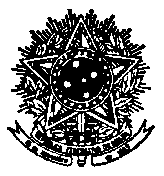 MINISTÉRIO DA EDUCAÇÃOUNIVERSIDADE FEDERAL DE JUIZ DE FORAPRÓ-REITORIA DE EXTENSÃOT E R M O   D E   R E S P O N S A B I L I D A D EEu, XXXX, coordenador (a) do Projeto XXXX, vinculado ao Edital XX/XX, declaro para os devidos fins que ficarei responsável pela guarda, uso e controle do item patrimonial abaixo, responsabilizando-me pela sua devida devolução até a data de XX/XX/XX.Juiz de Fora, ____ de _______________ de 2023._________________________________Nome do coordenador (a) do projetoNome do item: Quantidade: Descrição do item: Nº Patrimônio:  Sigla Setor: PROEXNº Empenho:  Marca:   Modelo:  Nº de série: 